シーズン券申込書２２‐２３　飛騨かわいスキー場※裏面のご購入方法・注意事項もご確認ください。シーズン券料金親子シーズン券・親子シーズン券をご購入の場合は親子２名分を下記の表にご記入ください。・親子シーズン券以外をご購入の場合はこの用紙１枚につき１名分をご記入ください。・複数の申し込みをされる場合はこの用紙をコピーしてお使い下さい。ご購入方法　1.申込用紙（本紙）と写真２枚、現金をご持参又は「現金書留」にて書き申込先にご送付ください。
（シニア・小学生・幼児＝未就学児は、身分証明書のコピーを必ずご同封下さい。）「現金書留」ご到着時点で注文確定となります。ご注文確定後はいかなる場合でも代金の払い戻しはい　たしません。昨シーズン同様のお申し込み方法です。2.公式サイトの「料金・営業時間」ページから→「シーズン券」にお進みいただき、申込書をPDFかワードファイルでダウンロードしてください。必要事項をご記入の上、PDFかワードファイルを証明写真データと一緒にお送りください。料金はシーズン初ご来場時にスキー場チケット売り場でお支払いください。今シーズンからの新しいお申し込み方法です。どちらの方法も、ご来場時にリフト券売場にてシーズン券をお渡し致します。（身分証明書を必ずご持参下さい。）シーズン券ご利用のご注意　―――――――――――――シーズン券は、ご購入者本人に限り有効です。シーズン券を不正に使用した場合は無効となりその場で没収します。シーズン券の再発行・払い戻しは一切いたしません。ご利用の際はご注意ください。申込先　―――――――――――――――――――※１２／２４以降はコチラにて申し込み下さい〒509－4312　岐阜県飛騨市河合町稲越　　　飛騨かわいスキー場　　　　　　　　　　　　　　　　　　　（０５７７）６５‐２９０３※１２／２３まではコチラにご送付下さい〒509－4301　岐阜県飛騨市河合町角川３２４　　株式会社　飛騨ゆい　　（０５７７）６５‐２０８０今シーズン未就学児のリフト乗車は無料ですが、リフト券は必要ですので、１日券の場合も年齢確認ができるもの（健康保険証など）をご提示ください。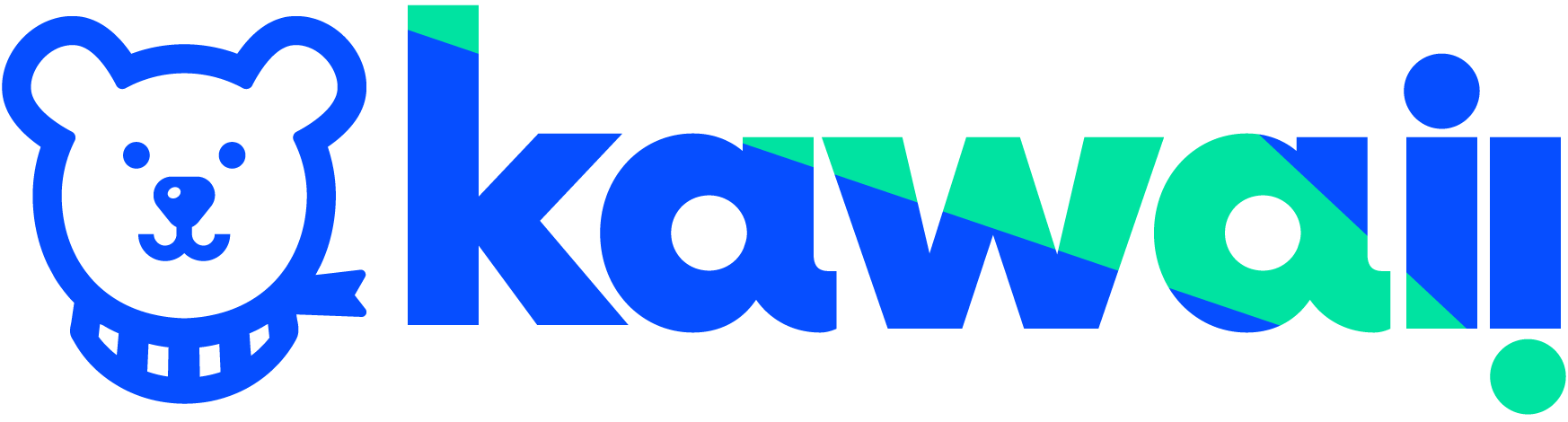 大　人（中学生以上）シニア（６0歳以上）小学生幼児２３，０００円２０，０００円１０，０００円０円大人（親）１名＋小学生（子）１名の同時申し込みに限る。２９，０００円ご購入券種大 人　　シニア　　親子（大人）　　　小学生　　　幼 児　　　　大 人　　シニア　　親子（大人）　　　小学生　　　幼 児　　　　写真　２枚縦４ｃｍ横３．５ｃｍふりがな写真　２枚縦４ｃｍ横３．５ｃｍ氏名写真　２枚縦４ｃｍ横３．５ｃｍ生年月日昭和　・　平成　　　　　年　　　月　　　日昭和　・　平成　　　　　年　　　月　　　日写真　２枚縦４ｃｍ横３．５ｃｍ年齢　　　　　　　　　　　　才性別男　　・　　女住所〒　　　―　　　〒　　　―　　　〒　　　―　　　連絡先自宅TEL　　　　　　　　　　　　　携帯TEL　　　　　　　　　　　　　　自宅TEL　　　　　　　　　　　　　携帯TEL　　　　　　　　　　　　　　自宅TEL　　　　　　　　　　　　　携帯TEL　　　　　　　　　　　　　　ご購入券種　親子（子供）　　　　親子（子供）　　　写真　２枚縦４ｃｍ横３．５ｃｍふりがな写真　２枚縦４ｃｍ横３．５ｃｍ氏名写真　２枚縦４ｃｍ横３．５ｃｍ生年月日　平成　・　令和　　　　　年　　　月　　　日　平成　・　令和　　　　　年　　　月　　　日写真　２枚縦４ｃｍ横３．５ｃｍ年齢　　　　　　　　　　　　才性別男　　・　　女住所〒　　　―　　　〒　　　―　　　〒　　　―　　　連絡先自宅TEL　　　　　　　　　　　　　携帯TEL　　　　　　　　　　　　　　自宅TEL　　　　　　　　　　　　　携帯TEL　　　　　　　　　　　　　　自宅TEL　　　　　　　　　　　　　携帯TEL　　　　　　　　　　　　　　